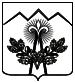 АДМИНИСТРАЦИЯ МАХОШЕВСКОГО СЕЛЬСКОГО  ПОСЕЛЕНИЯМОСТОВСКОГО РАЙОНАПОСТАНОВЛЕНИЕ от 11.11.2021                                                                                              № 122станица МахошевскаяВ соответствии с приказом Федеральной службы по надзору в сфере связи, информационных технологий и массовых коммуникаций (Роскомнадзор) Министерства цифрового развития, связи и массовых коммуникаций Российской Федерации от 24 февраля 2021 г. №18 «Об утверждении требований к содержанию согласия на обработку персональных данных, разрешенных субъектом персональных данных для распространения»                   п о с т а н о в л я ю:1.Утвердить типовую форму согласия на обработку персональных данных, разрешенных субъектом персональных данных для распространения согласно приложению к настоящему постановлению.2.Структурным подразделениям администрации Махошевского сельского поселения Мостовского района  руководствоваться настоящим постановлением при организации обработки и защите персональных данных, разрешенных субъектом персональных данных для распространения.3. Общему отделу администрации  Махошевского сельского поселения Мостовского района (Борунова О.А.)  обеспечить размещение настоящего постановления на официальном сайте администрации Махошевского сельского поселения Мостовского района в информационно-телекоммуникационной сети «Интернет».4.Контроль за выполнением настоящего постановления оставляю за собой. 5.Постановление вступает в силу со дня его подписания.Глава Махошевскогосельского поселения 	Мостовского района								А.В. ЗамановПриложение УТВЕРЖДЕНАпостановлением администрацииМахошевского сельского поселения Мостовского районаот 11.11.2021 г.  № 122ТИПОВАЯ ФОРМАСОГЛАСИЕна обработку персональных  данных, разрешенных субъектом персональных данных для распространения Администрация Махошевского сельского поселения Мостовского районаадрес: 352593, Краснодарский край, район Мостовский, ст-ца Махошевская, ул. Советская, д.6ОГРН 1052323610591ИНН 2342015910 КПП 234201001ОКАТО 03233840000, ОКПО 04089959ОКОГУ 3300500, ОКФС 14, ОКОПФ 20904, ОКВЭД 84.11.35от ________________________________________ фамилия, имя, отчество_____________________________________ номер телефона______________________________________________адрес электронной почты _______________________________________________ почтовый адресЯ, ____________________________________________________________, фамилия, имя, отчество (при наличии)в соответствии со статьей 9 Федерального закона от 27 июля 2006 г. № 152-ФЗ «О персональных данных» даю свое согласие администрации Махошевского сельского поселения Мостовского района на распространение (передачу, предоставление) своих персональных данных посредством _______________________________________________________(указать сведения об информационных ресурсах оператора (адрес, состоящий из наименования протокола (http или https), сервера (www), домена, имени каталога на сервере, и имя файла веб-страницы), посредством которых будут осуществляться предоставление доступа неограниченному кругу лиц и иные действия с персональными данными субъекта персональных данных)с целью _______________________________________________________(сформулировать цель (цели) обработки персональных данных).Категории и перечень персональных данных, на обработку которых дается согласие:Согласно части 1 статьи 11 Федерального закона от 27 июля 2006 г. № 152-ФЗ «О персональных данных» сведения, которые характеризуют физиологические и биологические особенности человека, на основании которых можно установить его личность (биометрические персональные данные) и которые используются оператором для установления личности субъекта персональных данных, могут обрабатываться только при наличии согласия в письменной форме субъекта персональных данных, за исключением случаев, предусмотренных частью 2 названной статьи.Категории и перечень персональных данных, для обработки которых устанавливаются условия и запреты:Условия, при которых полученные персональные данные могут передаваться оператором, осуществляющим обработку персональных данных, только по его внутренней сети, обеспечивающей доступ к информации лишь для строго определенных сотрудников, либо с использованием информационно-телекоммуникационных сетей, либо без передачи полученных персональных данных: ________________________________________                                                           (вписать нужное).Настоящее согласие действует __________________________________                                               (указать срок действия согласия).____________________ _______________________  _________________Дата                                               Подпись                                                                           Ф.И.О.Субъект персональных данных вправе отозвать данное согласие на обработку своих персональных данных, письменно уведомив об этом оператора.Начальник общего отделаадминистрации Махошевскогосельского поселения 								О.А. БоруноваОб утверждении типовой формы согласия на обработку персональных данных, разрешенных субъектом персональных данных для распространения№
п/пПерсональные данныеСогласиеСогласиеДАНЕТ1. Общие персональные данные1. Общие персональные данные1. Общие персональные данные1. Общие персональные данныеФамилияИмяОтчество (при наличии)Год, месяц, дата и место рожденияАдресСемейное положениеСоциальное положениеИмущественное положениеОбразованиеПрофессияДоходы[Другая информация, относящаяся к субъекту персональных данных]2. Специальные категории персональных данных2. Специальные категории персональных данных2. Специальные категории персональных данных2. Специальные категории персональных данныхРасовая принадлежностьНациональная принадлежностьПолитические взглядыРелигиозные убежденияФилософские убежденияСостояние здоровьяСостояние интимной жизниСведения о судимости3. Биометрические персональные данные3. Биометрические персональные данные3. Биометрические персональные данные3. Биометрические персональные данныеДНКРадужная оболочка глазДактилоскопическая информацияЦветное цифровое фотографическое изображение лицаГолосФотоизображение рисунка вен ладони, полученного в диапазоне, близком к инфракрасному(Иные сведения)№
п/пПерсональные данныеПеречень устанавливаемых условий и запретов1. (Категория персональных данных)1. (Категория персональных данных)1. (Категория персональных данных)(Перечень персональных данных)